ЧЕРКАСЬКА ОБЛАСНА РАДАГОЛОВАР О З П О Р Я Д Ж Е Н Н Я04.04.2022                                                                                      № 78-р                                                                  Про надання одноразовоїгрошової допомоги	Відповідно до статті 55 Закону України «Про місцеве самоврядування в Україні», рішень обласної ради від 29.12.2006 № 7-2/V «Про затвердження Положення про порядок та умови надання обласною радою одноразової грошової  допомоги» (зі змінами), від 21.12.2021 № 10-12/VІIІ «Про обласний бюджет Черкаської області на 2022 рік», враховуючи відповідні заяви депутатів обласної ради:1. Виділити виконавчому апарату обласної ради кошти в сумі                              217 085,00 грн (головний розпорядник коштів – обласна рада, КПКВК 0113242 «Інші заходи у сфері соціального захисту і соціального забезпечення»)
для надання одноразової грошової допомоги громадянам за рахунок коштів обласного бюджету:2. Фінансово-господарському відділу виконавчого апарату обласної ради провести відповідні виплати.3. Контроль за виконанням розпорядження покласти на                                   заступника керуючого справами, начальника загального відділу виконавчого апарату ГОРНУ Н.В. і начальника фінансово-господарського відділу, головного бухгалтера виконавчого апарату обласної ради ЯНИШПІЛЬСЬКУ В.Г.Голова									       А. ПІДГОРНИЙ1Брик Наталія Дмитрівна, Черкаський р-н, с. Сагунівка 40000,002Гаврилюк Марія Петрівна,  Уманський р-н, м.Жашків 47538,003Галушка Станіслав Вікторович, Черкаський р-н, с.Костянтинівка 30000,004Дунаєва Тетяна Олександрівна,  Уманський р-н, м. Жашків 2000,005Лещенко Микола Миколайович,  Золотоніський р-н, с.Іркліїв 9000,006Макаренко Каріна Володимирівна,  м.Черкаси 19500,007Митяй Ірина Михайлівна,  Звенигородський р-н, м.Шпола 3000,008Олексієнко Олександр Іванович,  м.Черкаси15000,009Сердюк Микола Олександрович,  Золотоніський р-н, с. Іркліїв 10000,0010Сквиря Таїсія Петрівна,  Черкаський р-н, с.Сушки 4047,0011Ярема Юлія Анатоліївна,  Черкаський р-н, м.Сміла 37000,00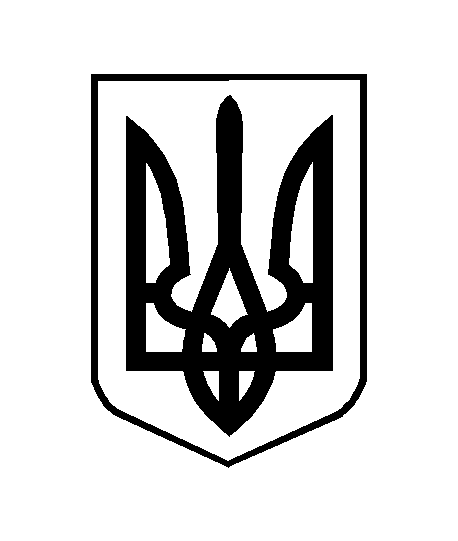 